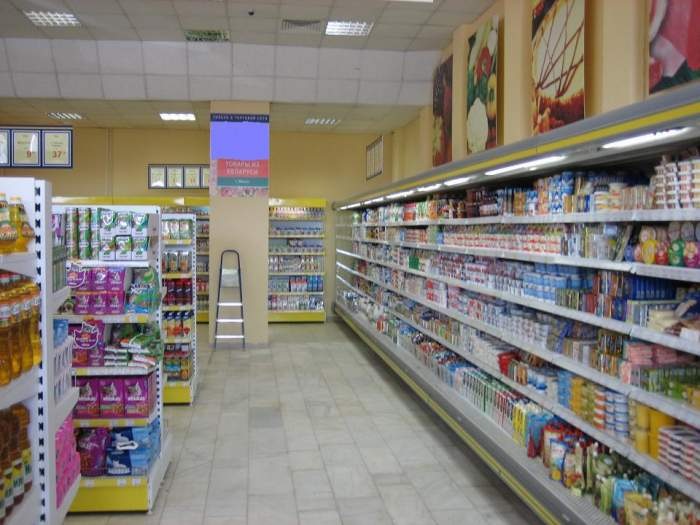 Уважаемые руководители организаций, индивидуальные предприниматели, работающие в сфере торговли!Постановлением  Правительства Российской Федерации от 09.04.2016 №291 «Об утверждении Правил установления субъектами Российской Федерации нормативов минимальной обеспеченности населения площадью торговых объектов и методики расчета нормативов минимальной обеспеченности населения площадью торговых объектов, а также о признании утратившим силу постановления Правительства Российской Федерации от 24 сентября 2010г. №754» утверждена новая методика расчета нормативов минимальной обеспеченности  населения площадью торговых объектов.Нормативы устанавливают минимально допустимое количество торговых объектов, то есть определяют нижние пороги обеспеченности населения торговлей.Востребованность и необходимость торговых объектов любого формата  определяется исключительно готовностью бизнеса к созданию новых объектов.Использование органами власти минимальных нормативов в качестве обоснования для сокращения существующих или недопущения открытия новых торговых объектов, прежде всего малых форматов, недопустимо.